V1  – Bornachweis in WaschmittelnMaterialien: 		Reagenzglas, Reagenzglasklammer, Reagenzglasständer, Pipette,  Bunsenbrenner, Spatel, Stopfen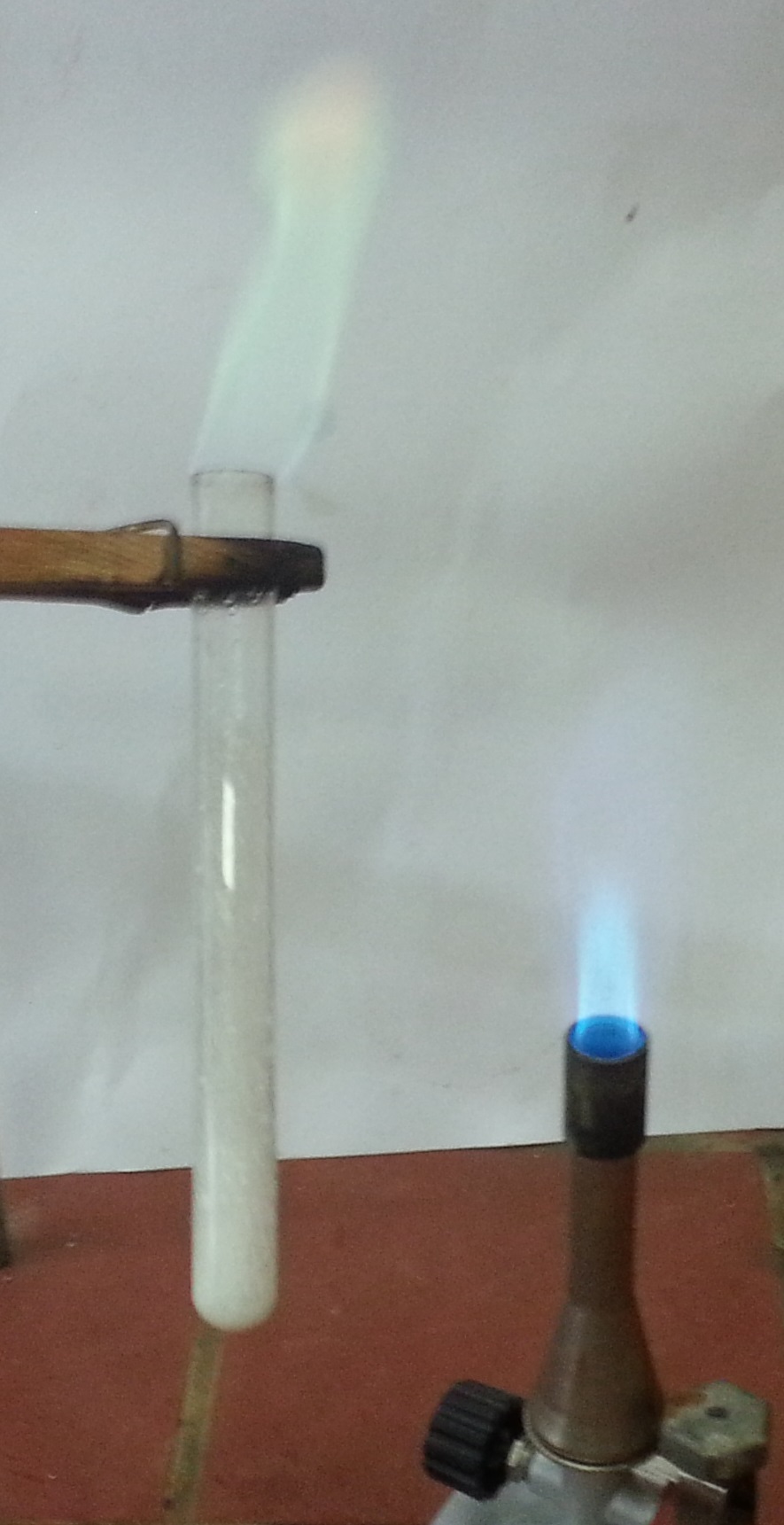 Chemikalien:		Methanol, konz. Schwefelsäure, WaschmittelDurchführung: 			In ein Reagenzglas werden 5 mL Methanol gegeben. Hinzugefügt wird eine Spatelspitze Waschmittel und durch Schütteln verteilt. Anschließend wird etwas mit konz. Schwefelsäure angesäuert und vorsichtig erhitzt. Die entstehenden Dämpfe werden vorsichtig mit der Brennerflamme angezündet.Beobachtung:			Die Dämpfe brennen mit grüner Flamme.Abb. 1 -  Dämpfe brennen mit grüner Flamme.Deutung:		Das Perborat reagiert zunächst zu deprotonierter Borsäure und diese 			anschließend mit Methanol zu Borsäuretrimethylester. 		B2H4O82- + 2 H2O → 2 H2BO3- + 2 H2O2 		H3BO3 + 3 CH3OH → C3H9BO3 + 3 H2OEntsorgung:			Die restliche Lösung wird im Behälter für flüssige, organische Abfälle entsorgt.Literatur:			[1] K. Häusler, H. Rampf, R. Reichelt, Experimente für den Chemieunterricht, Oldenbourg, 2. Auflage, 1995, S. 292.GefahrenstoffeGefahrenstoffeGefahrenstoffeGefahrenstoffeGefahrenstoffeGefahrenstoffeGefahrenstoffeGefahrenstoffeGefahrenstoffeMethanolMethanolMethanolH: 225+331+311+301+370H: 225+331+311+301+370H: 225+331+311+301+370P:210+233+280+302+352+ 309+310P:210+233+280+302+352+ 309+310P:210+233+280+302+352+ 309+310Konz. SchwefelsäureKonz. SchwefelsäureKonz. SchwefelsäureH: 314+219H: 314+219H: 314+219P:280+301+330+331+305+ 351+338+309+310P:280+301+330+331+305+ 351+338+309+310P:280+301+330+331+305+ 351+338+309+310Waschmittel Waschmittel Waschmittel keinekeinekeinekeinekeinekeine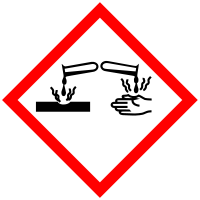 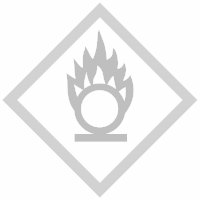 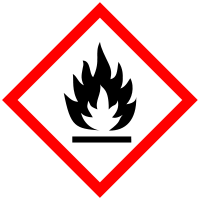 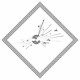 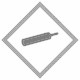 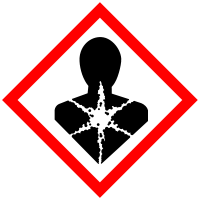 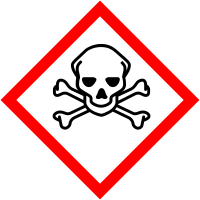 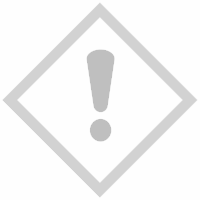 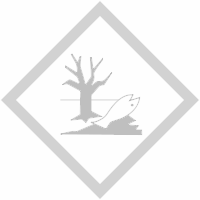 